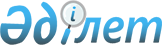 Аудандық мәслихаттың 2020 жылғы 6 қаңтардағы № 429 "2020-2022 жылдарға арналған Кеңестуы ауылдық округ бюджетін бекіту туралы" шешіміне өзгерістер енгізу туралы
					
			Мерзімі біткен
			
			
		
					Ақтөбе облысы Темір аудандық мәслихатының 2020 жылғы 15 қыркүйектегі № 517 шешімі. Ақтөбе облысының Әділет департаментінде 2020 жылғы 25 қыркүйекте № 7488 болып тіркелді. Мерзімі өткендіктен қолданыс тоқтатылды
      Қазақстан Республикасының 2008 жылғы 4 желтоқсандағы Бюджет кодексінің 9–1, 109-1 баптарына, Қазақстан Республикасының 2001 жылғы 23 қаңтардағы "Қазақстан Республикасындағы жергілікті мемлекеттік басқару және өзін-өзі басқару туралы" Заңының 6 бабына сәйкес, Темір аудандық мәслихаты ШЕШІМ ҚАБЫЛДАДЫ:
      1. Аудандық мәслихаттың 2020 жылғы 6 қаңтардағы № 429 "2020-2022 жылдарға арналған Кеңестуы ауылдық округ бюджетін бекіту туралы" (нормативтік құқықтық актілерді мемлекеттік тіркеу Тізілімінде № 6745 тіркелген, 2020 жылғы 24 қаңтардағы Қазақстан Республикасы нормативтік құқықтық актілерінің электрондық түрдегі эталондық бақылау банкінде жарияланған) шешіміне келесідей өзгерістер енгізілсін:
      1 тармақта:
      1) тармақшада:
      кірістер - "82 613" сандары "86 948" сандарымен ауыстырылсын;
      трансферттер түсімдері - "79 361" сандары "83 696" сандарымен ауыстырылсын;
      2) тармақшада:
      шығындар - "82 959,9" сандары "87 294,9" сандарымен ауыстырылсын;
      3 тармақ келесідей жаңа редакцияда жазылсын:
      "3. 2020 жылғы 1 қаңтардан бастап:
      1) жалақының ең төменгі мөлшері 42 500 теңге;
      2) жәрдемақыларды және өзге де әлеуметтiк төлемдердi есептеу, сондай-ақ Қазақстан Республикасының заңнамасына сәйкес, айыппұл санкцияларын, салықтарды және басқа да төлемдердi қолдану үшiн айлық есептiк көрсеткiш 2 651 теңге;
      3) базалық әлеуметтік төлемдердің мөлшерін есептеу үшін ең төмен күнкөріс деңгейінің шамасы 31 183 теңге;
      2020 жылғы 1 сәуірден бастап:
      1) жәрдемақыларды және өзге де әлеуметтiк төлемдердi есептеу, сондай-ақ Қазақстан Республикасының заңнамасына сәйкес айыппұл санкцияларын, салықтарды және басқа да төлемдердi қолдану үшiн айлық есептiк көрсеткiш 2 778 теңге;
      2) базалық әлеуметтiк төлемдердiң мөлшерлерiн есептеу үшiн ең төмен күнкөрiс деңгейiнiң шамасы 32 668 теңге белгіленгені ескерілсін және басшылыққа алынсын.";
      6-1 тармақта:
      "7 500" сандары "11 835" сандарымен ауыстырылсын.
      2. Көрсетілген шешімдегі 1-қосымша осы шешімдегі қосымшаға сәйкес жаңа редакцияда жазылсын.
      3. "Темір аудандық мәслихатының аппараты" мемлекеттік мекемесіне заңнамада белгіленген тәртіппен осы шешімді Ақтөбе облысының Әділет департаментінде мемлекеттік тіркеуді қамтамасыз етсін.
      4. Осы шешім 2020 жылдың 1 қаңтарынан бастап қолданысқа енгізіледі. 2020 жылға арналған Кеңестуы ауылдық округ бюджеті
					© 2012. Қазақстан Республикасы Әділет министрлігінің «Қазақстан Республикасының Заңнама және құқықтық ақпарат институты» ШЖҚ РМК
				
      Темір аудандық мәслихатының сессия төрағасы

      Е. БАЛБОСЫНОВ

      Темір аудандық мәслихатының хатшысы

      Б. Избасов
Темір аудандық мәслихатының2020 жылғы 15 қыркүйегі № 517шешіміне қосымшаТемір аудандық мәслихатының2020 жылғы 6 қаңтары № 429шешіміне 1-қосымша
Санаты
Сыныбы
Кші сыныбы
Кші сыныбы
Атауы
Сомасы (мың теңге)
I. Кірістер
86 948
1
Салықтық түсімдер
2 942
1
01
Табыс салығы
500
1
01
2
2
Жеке табыс салығы
500
1
04
Меншікке салынатын салықтар 
2 442
1
4
1
1
Мүлiкке салынатын салықтар
188
1
04
3
3
Жер салығы
145
1
444
444
Көлік құралдарына салынатын салық 
2 109
12
08
Салықтық емес түсімдер
310
0101
Мемлекеттік меншіктен түсетін кірістер
210
2
5
5
Мемлекет меншігіндегі мүлікті жалға беруден түскен кірістер
210
06
0606
0606
Басқа да салықтық емес түсімдер
100
1111
1111
Басқа да салықтық емес түсімдер
100
4
Трансферттердің түсімдері
83 696
02
Мемлекеттік басқарудың жоғары тұрған органдарынан түсетін трансферттер
83 696
3
3
Аудандардың (облыстық маңызы бар қаланың) бюджетінен трансферттер
83 696
Функкционалдық топ
Кіші функция
ББ әкімшісі
Бағдарлама
Атауы
Сомасы (мың теңге)
II. Шығындар
87 294,9
01
Жалпы сипаттағы мемлекеттiк қызметтер 
26 834,9
1
Мемлекеттiк басқарудың жалпы функцияларын орындайтын өкілді, атқарушы және басқа органдар
26834,9
124
Аудандық маңызы бар қала, ауыл, кент, ауылдық округ әкімінің аппараты
26834,9
001
Аудандық маңызы бар қала ,ауыл, кент, ауылдық округ әкімінің қызметін қамтамасыз ету жөніндегі қызметтер
26434,9
022
Мемлекеттік органның күрделі шығыстары
400
04
Білім беру
32 660
1
Мектепке дейінгі тәрбие және оқыту
32 660
124
Аудандық маңызы бар қала, ауыл, кент, ауылдық округ әкімінің аппараты
32 660
004
Мектепке дейінгі тәрбиелеу және оқыту, мектепке дейінгі тәрбиелеу және оқыту ұйымдарында медициналық қызмет көрсетуді ұйымдастыру
32 660
07
Тұрғын үй-коммуналдық шаруашылық
25800
3
Елді-мекендерді көркейту
25800
124
Аудандық маңызы бар қала, ауыл, кент, ауылдық округ әкімінің аппараты
25 800
008
Елді мекендердегі көшелерді жарықтандыру
3 100
009
Елді мекендердің санитариясын қамтамасыз ету
1 665
011
Елді мекендерді абаттандыру мен көгалдандыру
21 035
13
Басқалар
2 000
 9
Басқалар
2 000
124
Аудандық маңызы бар қала, ауыл, кент, ауылдық округ әкімінің аппараты
2 000
040
Өңірлерді дамытудың 2025 жылға дейінгі мемлекеттік бағдарламасы шеңберінде өңірлерді экономикалық дамытуға жәрдемдесу бойынша шараларды іске асыруға ауылдық елді мекендерді жайластыруды шешуге арналған іс-шараларды іске асыру
2 000
III.Таза бюджеттік кредиттеу
0
Бюджеттік кредиттер
0
Санаты
Сыныбы
Кіші сыныбы
Атауы
Атауы
Сомасы (мың теңге)
5
Бюджеттік кредиттерді өтеу
Бюджеттік кредиттерді өтеу
0
01
Бюджеттік кредиттерді өтеу
Бюджеттік кредиттерді өтеу
0
1
Мемлекеттік бюджеттен берілген бюджеттік кредиттерді өтеу
Мемлекеттік бюджеттен берілген бюджеттік кредиттерді өтеу
0
Функционалдық топ
Кіші функция
ББ әкімшісі
Бағдарлама
Атауы
Сомасы (мың теңге)
IV. Қаржы активтерімен жасалатын операциялар бойынша сальдо
0
V. Бюджет тапшылығы
-346,9
VІ. Бюджет тапшылығын қаржыландыру
346,9
Санаты
Сыныбы
Кіші сыныбы
Атауы
Атауы
Сомасы (мың теңге)
8
Бюджет қаражатының пайдаланылатын қалдықтары
Бюджет қаражатының пайдаланылатын қалдықтары
346,9
01
Бюджет қаражаты қалдықтары
Бюджет қаражаты қалдықтары
346,9
1
Бюджет қаражатының бос қалдықтары
Бюджет қаражатының бос қалдықтары
346,9